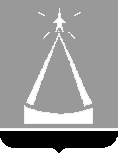 ГЛАВА  ГОРОДСКОГО  ОКРУГА  ЛЫТКАРИНО  МОСКОВСКОЙ  ОБЛАСТИПОСТАНОВЛЕНИЕ31.12.2019  №  983-пг.о. ЛыткариноО признании утратившими силу отдельных постановлений Главы городского округа Лыткарино В соответствии с Положением о муниципальных программах города Лыткарино, утвержденным постановлением Главы города Лыткарино от 12.09.2013 № 665-п, постановлением Главы городского округа Лыткарино от 04.09.2019 № 658-п «Об утверждении Перечня муниципальных программ городского округа Лыткарино, реализация мероприятий которых планируется в 2020 году и плановом периоде», постановляю:Признать утратившими силу с 01.01.2020: 1.1. Постановление Главы города Лыткарино от 30.12.2016 № 906-п «Об утверждении муниципальной программы «Физическая культура и спорт города Лыткарино» на 2017-2021 годы»;1.2. Постановление Главы города Лыткарино от 20.02.2017 № 64-п         «О внесении изменений в муниципальную программу «Физическая культура и спорт города Лыткарино» на 2017-2021 годы»;1.3. Постановление Главы города Лыткарино от 13.04.2017 № 208-п      «О внесении изменений в муниципальную программу «Физическая культура и спорт города Лыткарино» на 2017-2021 годы»;1.4. Постановление Главы города Лыткарино от 21.06.2017 № 358-п      «О внесении изменений в муниципальную программу «Физическая культура и спорт города Лыткарино» на 2017-2021 годы»;1.5. Постановление Главы города Лыткарино от 14.07.2017 № 447-п      «О внесении изменений в муниципальную программу «Физическая культура и спорт города Лыткарино» на 2017-2021 годы»;1.6. Постановление Главы города Лыткарино от 08.08.2017 № 514-п      «О внесении изменений в муниципальную программу «Физическая культура и спорт города Лыткарино» на 2017-2021 годы»;1.7. Постановление Главы города Лыткарино от 18.09.2017 № 616-п      «О внесении изменений в муниципальную программу «Физическая культура и спорт города Лыткарино» на 2017-2021 годы»;1.8. Постановление Главы города Лыткарино от 16.11.2017 № 743-п      «О внесении изменений в муниципальную программу «Физическая культура и спорт города Лыткарино» на 2017-2021 годы»;1.9. Постановление Главы города Лыткарино от 07.12.2017 № 809-п      «О внесении изменений в муниципальную программу «Физическая культура и спорт города Лыткарино» на 2017-2021 годы»;1.10. Постановление Главы города Лыткарино от 21.12.2017 № 843-п    «О внесении изменений в муниципальную программу «Физическая культура и спорт города Лыткарино» на 2017-2021 годы»;1.11. Постановление Главы города Лыткарино от 18.01.2018 № 23-п      «О внесении изменений в муниципальную программу «Физическая культура и спорт города Лыткарино» на 2017-2021 годы»;1.12. Постановление Главы города Лыткарино от 25.01.2018 № 46-п         «О внесении изменений в муниципальную программу «Физическая культура и спорт города Лыткарино» на 2017-2021 годы»;1.13. Постановление Главы города Лыткарино от 21.03.2018 № 189-п    «О внесении изменений в муниципальную программу «Физическая культура и спорт города Лыткарино» на 2017-2021 годы»;1.14. Постановление Главы города Лыткарино от 26.04.2018 № 307-п    «О внесении изменений в муниципальную программу «Физическая культура и спорт города Лыткарино» на 2017-2021 годы»;1.15. Постановление Главы города Лыткарино от 25.06.2018 № 436-п    «О внесении изменений в муниципальную программу «Физическая культура и спорт города Лыткарино» на 2017-2021 годы»;1.16. Постановление Главы городского округа Лыткарино от 20.08.2018 № 528-п «О внесении изменений в муниципальную программу «Физическая культура и спорт города Лыткарино» на 2017-2021 годы»;1.17. Постановление Главы городского округа Лыткарино от 29.10.2018 № 687-п «О внесении изменений в муниципальную программу «Физическая культура и спорт города Лыткарино» на 2017-2021 годы»;1.18. Постановление Главы городского округа Лыткарино от 05.12.2018 № 766-п «О внесении изменений в муниципальную программу «Физическая культура и спорт города Лыткарино» на 2017-2021 годы»;1.19. Постановление Главы городского округа Лыткарино от 25.12.2018 № 823-п «О внесении изменений в муниципальную программу «Физическая культура и спорт города Лыткарино» на 2017-2021 годы»;1.20. Постановление Главы городского округа Лыткарино от 22.01.2019 № 24-п «О внесении изменений в муниципальную программу «Физическая культура и спорт города Лыткарино» на 2017-2021 годы»;1.21. Постановление Главы городского округа Лыткарино от 10.04.2019 № 324-п «О внесении изменений в муниципальную программу «Физическая культура и спорт города Лыткарино» на 2017-2021 годы»;1.22. Постановление Главы городского округа Лыткарино от 22.05.2019 № 432-п «О внесении изменений в муниципальную программу «Физическая культура и спорт города Лыткарино» на 2017-2021 годы»;1.23. Постановление Главы городского округа Лыткарино от 17.06.2019 № 496-п «О внесении изменений в муниципальную программу «Физическая культура и спорт города Лыткарино» на 2017-2021 годы»;1.24. Постановление Главы городского округа Лыткарино от 16.07.2019 № 560-п «О внесении изменений в муниципальную программу «Физическая культура и спорт города Лыткарино» на 2017-2021 годы»;1.25. Постановление Главы городского округа Лыткарино от 21.08.2019 № 624-п «О внесении изменений в муниципальную программу «Физическая культура и спорт города Лыткарино» на 2017-2021 годы»;1.26. Постановление Главы городского округа Лыткарино от 25.09.2019 № 717-п «О внесении изменений в муниципальную программу «Физическая культура и спорт города Лыткарино» на 2017-2021 годы»;1.27. Постановление Главы городского округа Лыткарино от 28.10.2019 № 814-п «О внесении изменений в муниципальную программу «Физическая культура и спорт города Лыткарино» на 2017-2021 годы»;1.28. Постановление Главы городского округа Лыткарино от 20.11.2019 № 878-п «О внесении изменений в муниципальную программу «Физическая культура и спорт города Лыткарино» на 2017-2021 годы»;1.29. Постановление Главы городского округа Лыткарино от 23.12.2019 № 952-п «О внесении изменений в муниципальную программу «Физическая культура и спорт города Лыткарино» на 2017-2021 годы».2. МКУ «Комитет по делам культуры, молодёжи, спорта и туризма города Лыткарино» (О.В. Кленовой) обеспечить опубликование настоящего постановления в установленном порядке и размещение на официальном сайте города Лыткарино Московской области в сети «Интернет».3. Контроль за исполнением настоящего постановления возложить на   заместителя    Главы   Администрации   городского округа Лыткарино Храмцова В.Б.                                                                   Е.В. Серёгин 